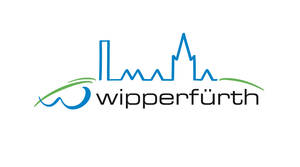 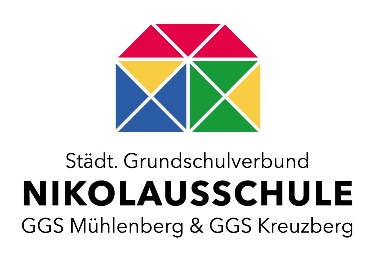 			GGS Mühlenberg – Hindenburgplatz 1 – 51688 Wipperfürth – 02267-82 83 77 – OGS: 88 96 05			GGS Kreuzberg – Westfalenstraße 32 – 51688 Wipperfürth – 02267-88 06 67 – OGS: 88 06 68			www.gsvnikolausschule.de	114900@schule.nrw.de Liebe Eltern unserer „OGS“-Kinder,                        	             		 Wipperfürth, 31.01.2022trotz abgesagter Karnevalsfeiern haben Ihre Kinder an Weiberfastnacht, 24.02.2022, um 10.30 Uhr Schulschluss. Am Freitag, 25.02.2022, Rosenmontag, 28.02.2022, und Dienstag, 01.03.2022, ist schulfrei.                                                                                                                                                                              Wir bieten an Weiberfastnacht nach Schulschluss bis 14.00 Uhr und am Freitag sowie am Dienstag von 8.00 Uhr bis 16.00 Uhr für berufstätige Eltern Betreuung in der OGS Nikolausschule an. Nach Rücksprache mit dem Träger findet dieses Jahr außerplanmäßig eine Notbetreuung an Rosenmontag von 8.00 Uhr bis 13.00 Uhr ohne Mittagessen statt. Wenn es Ihnen nicht möglich ist, Ihr Kind an diesem Tag zu betreuen, Sie uns eine Bescheinigung Ihres Arbeitgebers hierzu vorlegen und wir mindestens 6 Anmeldungen vorliegen haben, kann diese Notbetreuung stattfinden.Bitte teilen Sie uns verbindlich bis zum 11.02.2022 mit, ob Sie an den Karnevalstagen Betreuung für Ihr Kind benötigen.Mit freundlichem GrußJessica von Palubitzki (OGS-Leitung)				Sandra Mittelmann (Schulleitung)Name des Kindes:_________________________________Ich benötige Betreuung:Weiberfastnacht, 24.02.2022, bis 14.00 UhrFreitag, 25.02.2022 Dienstag, 01.03.2022Ich benötige an den Karnevalstagen keine Betreuung.Nur Notbetreuung ohne MittagessenRosenmontag, 28.02.2022 von 8 bis 13 Uhr.Bescheinigung des Arbeitgebers habe ich angefügt.